Go to the InSite Website and click on “Reports-Districtwide”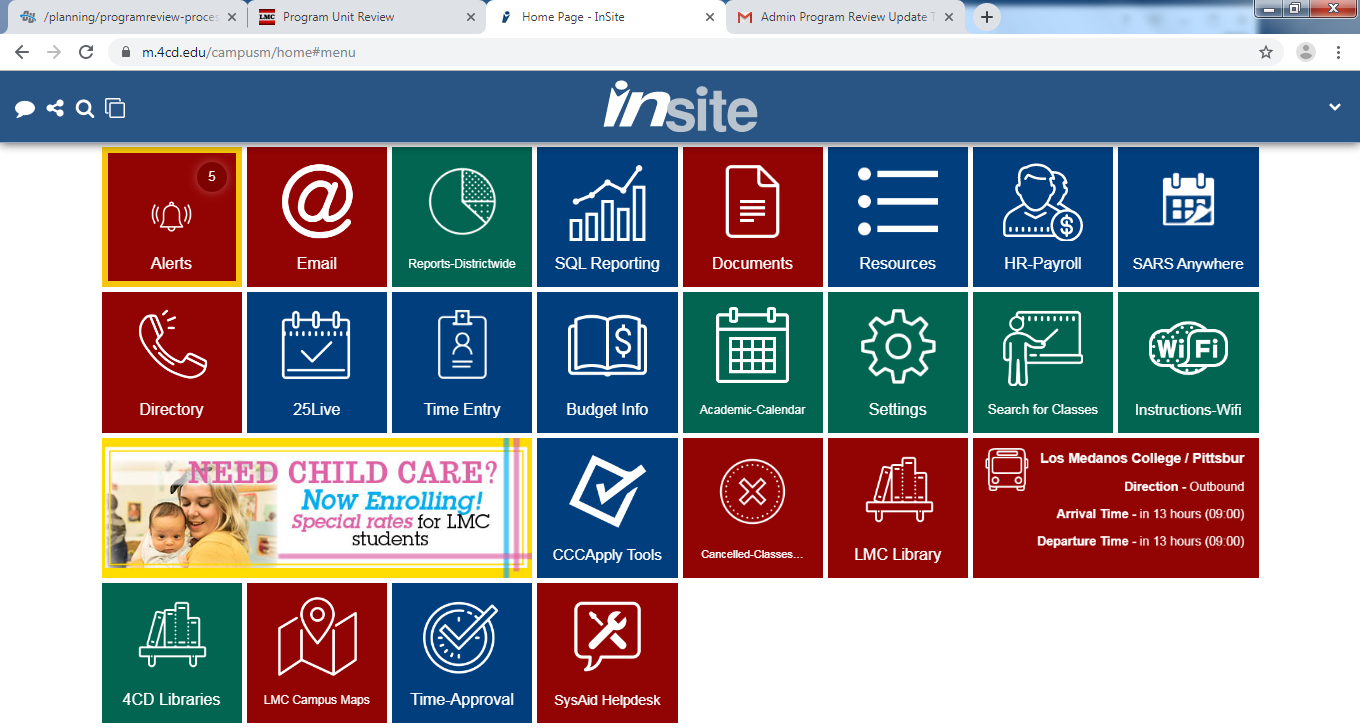 Click on “Graduation Reporting”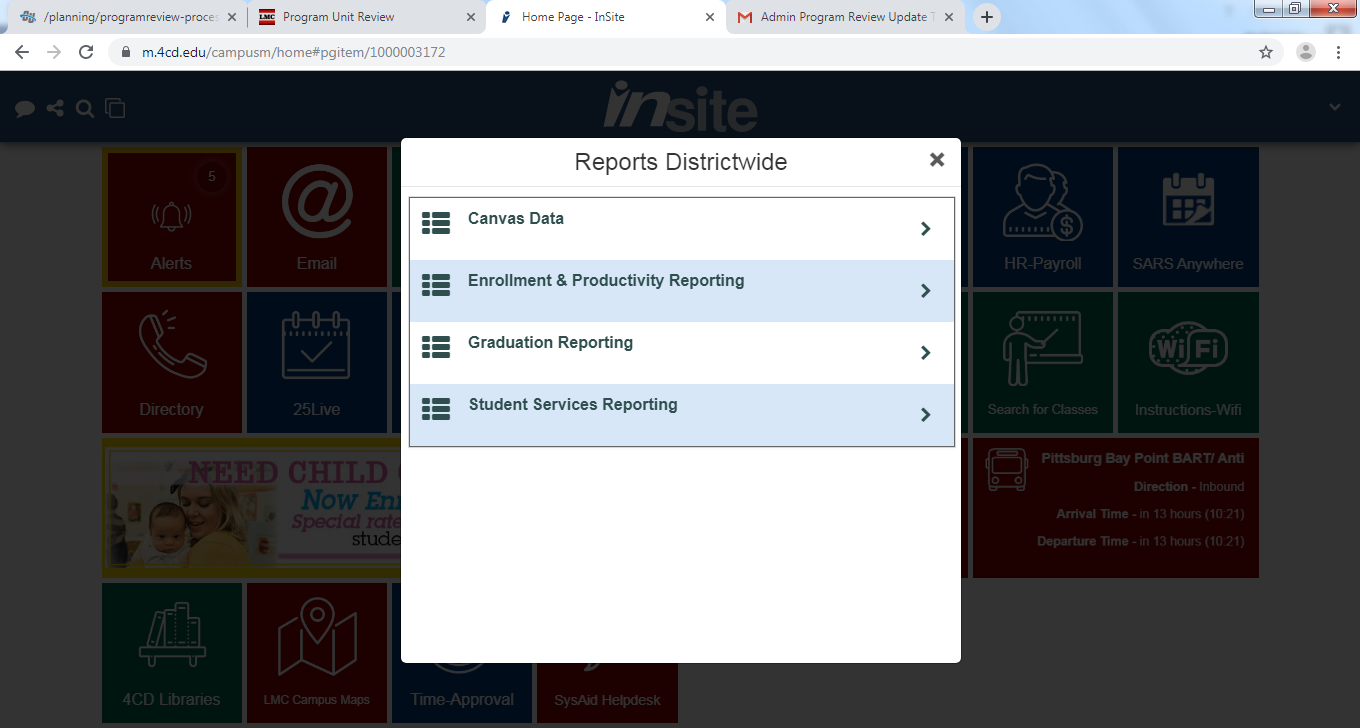 Click on “Degrees and Certificates View”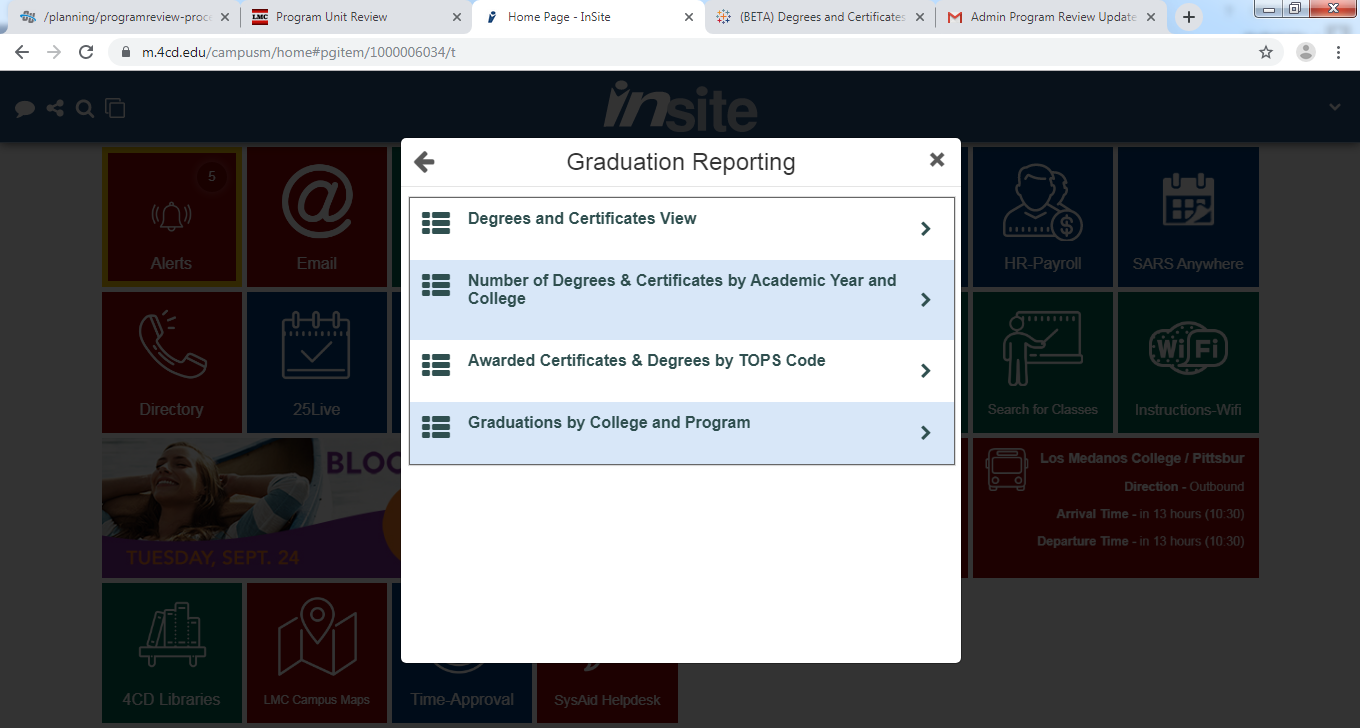 It will take you to this new webpage.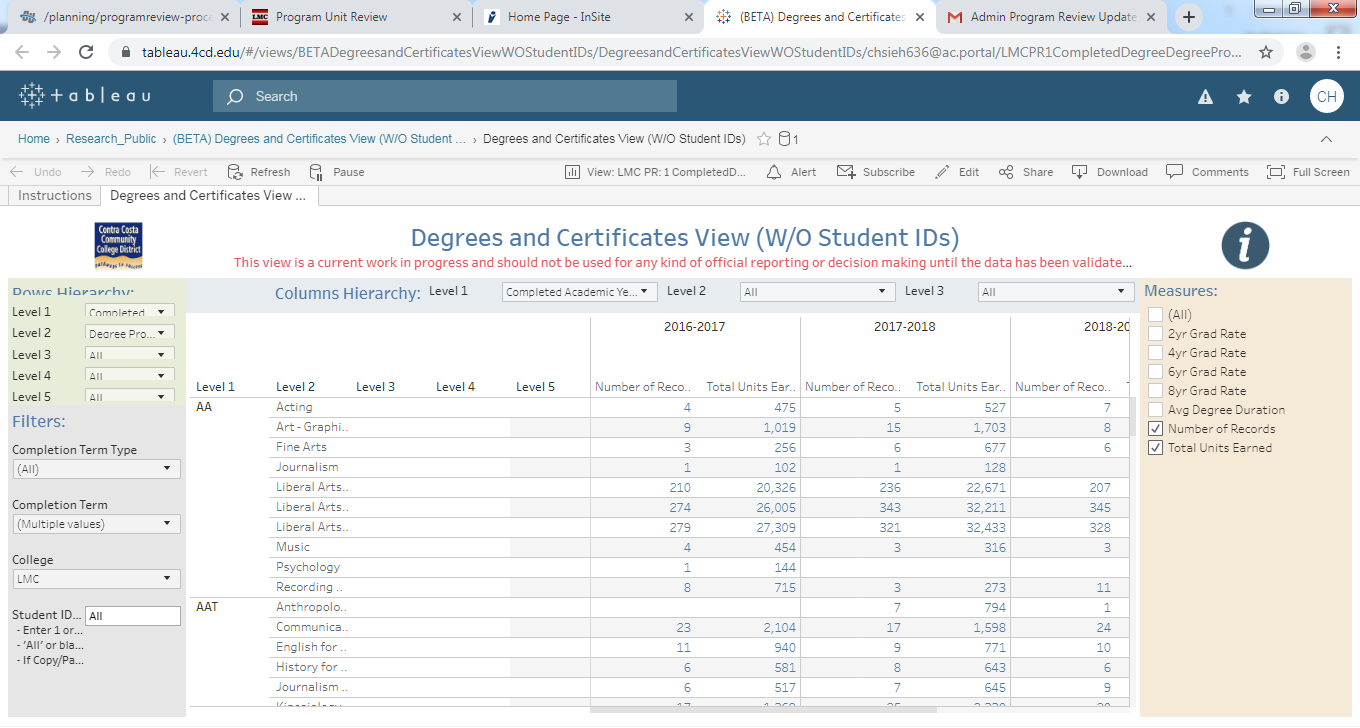 